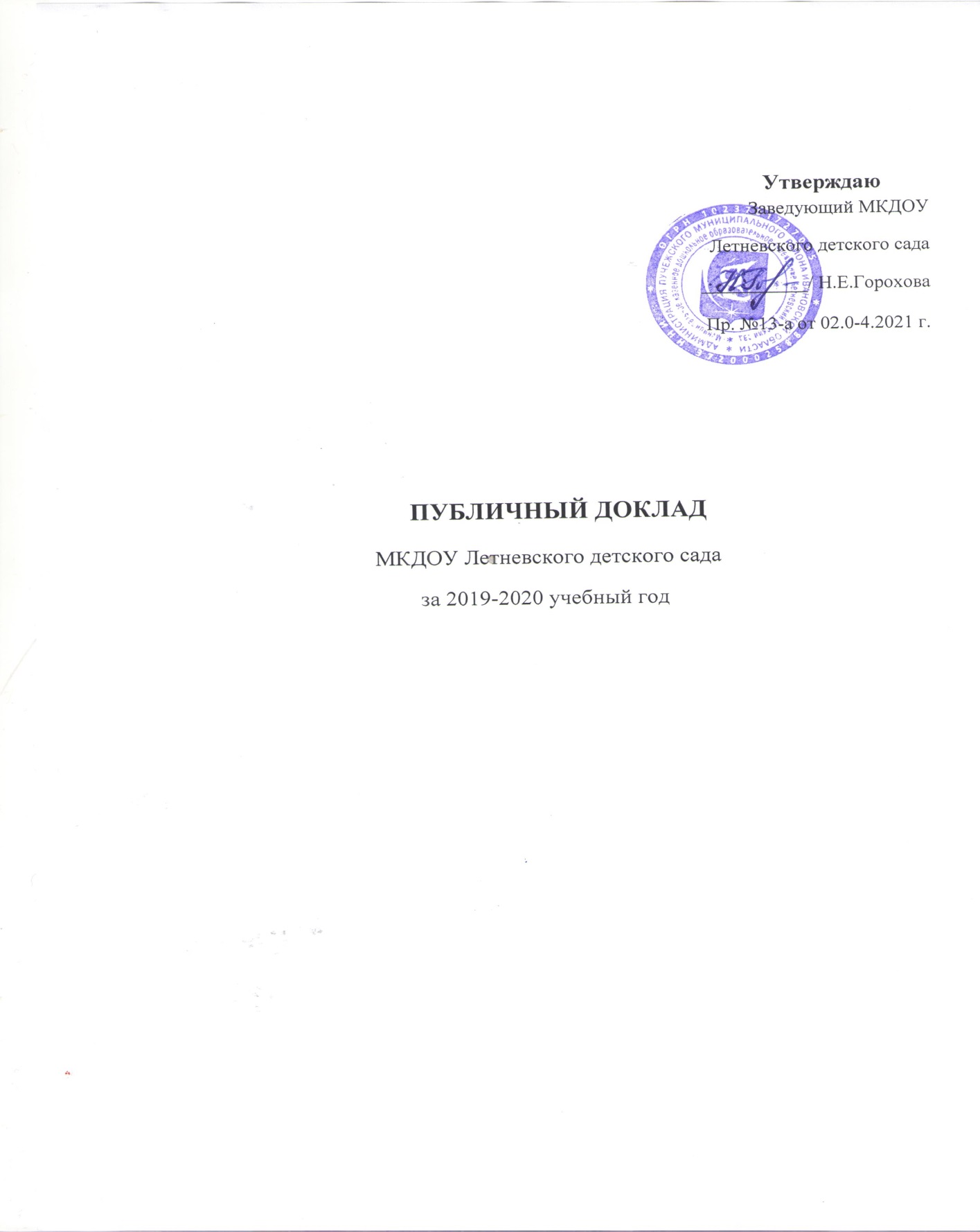 Муниципальное казенное дошкольное образовательное учреждение Летневский детский сад.   Краткое название: МКДОУ Летневский детский сад .Адрес:155381, Ивановская область, Пучежский район, д.Летнево, ул. Школьная, д. 20.         МКДОУ летневский детский сад – отдельно стоящее одноэтажное здание, расположенное  на окраине деревни Летнево, окруженное своим зеленым массивом: в котором растут ели, липы, рябины, берёзы. На территории МКДОУ растёт более 10 видов деревьев и кустарников, что дает детям возможность соприкасаться с природой, не выходя за пределы территории детского сада. Участок оснащен игровым оборудованием, имеет спортивную площадку.         МКДОУ имеет  изолятор и  другие служебные помещения.                      Проектная  площадь здания: 142 кв.м. Этажность: 1 Здание деревянное с пристройкой из кирпича, 1962 года постройки. Имеются внутренние санитарно-технические и электротехнические устройства: собственное отопление, холодное   водоснабжение,   канализация, электроосвещение.             Учреждение постоянно работает над укреплением материально-технической базы. В  этом году силами сотрудников  сделан косметический ремонт.                           В  МКДОУ работает одна разновозрастная  группа дошкольного возраста.               Состав воспитанников МКДОУ Летневского детского сада            Режим жизнедеятельности детей в детском саду разработан на основе требований Федерального государственного образовательного стандарта к структуре основной общеобразовательной программы дошкольного образования и составлен с расчетом на 10,5 часовое  пребывание ребенка в детском саду.В  МКДОУ работают кадровые педагоги:                                                                         Большое значение коллектив дошкольного учреждения придает комфортности окружающей предметно-развивающей среды. Эстетичность, размещение оборудования и мебели создают условия для обеспечения  эмоционального благополучия детей и создания положительного микроклимата в группе.     Состояние материально-технической  базы дошкольного учреждения позволяет реализовывать программы  обучения и воспитания детей дошкольного возраста.     В дошкольном учреждении создана  предметно-развивающая среда, соответствующая возрастным особенностям воспитанников, эстетическим и гигиеническим требованиям.     Оформлены центры эколого-познавательного, театрального, уединения, продуктивных видов деятельности. Полифункциональное использование пространства позволяет создать условия для разных видов детской активности.                                                                                                                             На территории  детского сада  имеется спортивная площадка для занятий физической культурой, цветники для осуществления  опытно-экспериментальной деятельности.       Информационная учебно-методическая и техническая база дошкольного учреждения соответствует современным требованиям и обеспечивает реализацию основной общеобразовательной программы МКДОУ. Информационно-техническое обеспечение образовательного процесса: Созданные  условия помогают педагогам активно создавать и использовать ИКТ  в образовательной, воспитательной и в других видах деятельности. Овладев современными информационными технологиями, воспитатели создают авторские, оригинальные продукты в виде презентаций отдельных тем, дидактических продуктов нового поколения, которые обогатили работу воспитателей и активно применяются в образовательном процессе.  В качестве учебных компьютерных материалов в нашем детском саду используются: иллюстрационные материалы, интерактивные модели, анимационные  видеоматериалы. Для интеллектуального развития и развития творческих способностей детей на каждую возрастную группу приобретены развивающие игры  в соответствии  с требованиями программы. С целью решения задач приоритетного направления дошкольного учреждения используются различные программы, педагогические  системы и технологии.        Содержание образовательной деятельности в МКДОУ в 2019 -2020 годах определялось Федеральным государственным образовательным стандартом, Программой развития, образовательной программой дошкольного образования.              Содержание образовательного процесса в учреждении выстроено на основе: - Программы «От рождения до школы» под редакцией Н.Е.Вераксы, Т.С.Комаровой, М.А.Васильевой, Москва, 2010;           Организацию учебно-воспитательного процесса определяют:- учебный план-график дошкольного учреждения;-режим образовательного процесса;-расписание непосредственно образовательной деятельности. Указанные документы составлены согласно требованиям образовательной программы учреждения, санитарно - эпидимиологическим правилам и нормативам  и ориентированы на реализацию ФГОС к структуре образовательной программы дошкольного образования.       При организации образовательного процесса дошкольного учреждения в 2019-2020 учебном году педагогические работники активно включали здоровьесберегающие технологии в соответствии с основным направлением педагогической работы дошкольного учреждения «Здоровый ребенок».Основные направления деятельности в рамках здоровьесбережения              в 2019-2020 учебном году         Таким образом, задача сохранения и укрепления здоровья в образовательном процессе дошкольного учреждения решается на основе системной и планомерной работы.                                     Питание дошкольников.Питание является одним из важнейших факторов, обеспечивающим нормальное течение процессов роста и развития воспитанников. Режим питания является одним из основных условий, обеспечивающих рациональное  питание. Определяющими факторами в режиме питания являются: продолжительность работы дошкольного учреждения  (10,5 час), его значение, направление работы, сезон года. Питание  4-х разовое: 8.30- первый завтрак, 10.20 - второй завтрак с включением в него оптимального количества соков, фруктов, 12.30 – обед, 15.30 .- полдник. Для оценки калорийности  питания еженедельно ведется подсчет калорийности  (белки, жиры, углеводы в соотношении 1:1:4) .Перспективное 10-дневное меню, разработанное в МКДОУ, учитывает, что такие продукты как молоко, сливочное и растительное масло, сахар, хлеб, мясо, воспитанники получают ежедневно. В то же время рыба, творог, сметана, овощи предоставляются не всегда в объеме возрастной потребности организма воспитанника ДОУ, эту проблему необходимо решать. На все блюда имеются технологические карты. В условиях профилактики йододифицита используется йодирование пищевой соли. В МКДОУ осуществляется сбалансированное питание воспитанников.  Взаимодействие с родителями воспитанников.       Взаимоотношения с родителями коллектив МКДОУ строит на принципе сотрудничества. В 2019-2020 году дошкольным учреждением решались следующие задачи:-повышение педагогической культуры родителей;-приобщение родителей к участию в жизни детского сада;-изучение запросов, потребностей семьи в вопросах развития и воспитания детей и установление контактов для согласования воспитательных воздействий на ребенка.    Для решения этих задач использовались различные формы работы:- родительские собрания, консультации;- проведение совместных мероприятий для детей и родителей;- анкетирование;- наглядная информация;- показ открытых мероприятий для родителей;- выставки совместных работ;- «Круглый стол» для родителей   С целью изучения удовлетворенности родителей (законных представителей) деятельностью дошкольного учреждения в январе 2020 года проводилось   анкетирование, организованное педагогическими работниками МКДОУ.  По результатам анкетирования 100% родителей в целом удовлетворены деятельностью дошкольного учреждения. В течение всего года воспитанники детского сада и их родители были вовлечены в интересные, массовые мероприятия и стали участниками:  1)   Дня знаний  2)   Дня работников дошкольного образования  3)   Мероприятий ко Дню матери  4)   Праздника осени и урожая   5)   Новогоднего праздника  6)   Праздника «Защитникам отечества, слава!»  7)   Фольклорного праздника «Русская масленица» и «Пасха»  8)   Праздника  бабушек и мам    9)   Дня Победы   На 2020-2021 учебный год в качестве приоритетных,  выдвинуты следующие задачи:В управленческой деятельности: 1. Организация работы по совершенствованию развивающей образовательной среды и  условиям реализации Основной общеобразовательной программы  дошкольного образования.  2.  Усовершенствование  публичного доклада, обеспечение функционирования сайта МКДОУ. В методической работе1.  Внедрение в педагогический процесс ДОУ новых современных технологий и методик в целях обеспечения образовательных потребностей детей. 2. Систематизация и анализ выявленных проблем-запросов педагогов, определение путей и очередности  решения данных проблем.Материально-техническое оснащение:1. Пополнение групповых комнат  современным игровым оборудованием;2. Приобретение и изготовление спортивного оборудования, в том числе нетрадиционного;Заключение. В целом работа педагогического коллектива детского сада отличается  достаточной стабильностью и положительной результативностью. Есть основания  считать наш детский сад работающим на основе современных достижений педагогической деятельности.Контингент2017-2018 2017-2018 2018-20192018-20192018-20192019-20202019-2020КонтингентЧел.%Чел.%Чел.%До3 лет113%240%444%От 3 лет787%360%556%Всего867% (от нормы)542%(от нормы) 975%(от нормы) ФИО (полностью)Горохова Надежда ЕвлампиевнаСурагина Людмила Степановна Сурагина Людмила Степановна должностьЗаведующийВоспитатель Воспитатель Дата рождения04.03.1961 г.05.07.1964 г.23.07.1962 г.Образование, диплом №, датаШуйский гос. пед. институт Д.ПВ №46193110.07.1987 г.Ивановский пед.класс Св.№01409316.08.1982 г.Кинешемское пед. училище Д.ПТ№16727126.06.1990 г.Специальность по дипломуУчитель начальных классовМедсестра для детских яслейВоспитатель Категория   соответствие занимаемой должности соответствие занимаемой должности соответствие занимаемой должностиПереченьВсегов том числе используемых в учебных целяхв том числе используемых в учебных целяхПереченьвсегоиз них доступных воспитателям1234Количество персональных компьютеров – всего 1 11Имеющих доступ к сети Интернет 111DVD - проигрыватель111№НаправленияСодержание работы1Оптимизация режимаОрганизация жизни детей в адаптационный период, создание комфортного режима.1Оптимизация режимаОпределение оптимальной нагрузки на воспитанника, с учётом возрастных и индивидуальных особенностей2Организация двигательного режимаФизкультурные занятия2Организация двигательного режимаУтренняя гимнастика2Организация двигательного режимаГигиеническая разминка после сна2Организация двигательного режимаПрогулки с включением  подвижных игровых упражнений2Организация двигательного режимаМузыкально-ритмичные занятия2Организация двигательного режимаСпортивные досуги2Организация двигательного режимаГимнастика для глаз2Организация двигательного режимаПальчиковая гимнастика2Организация двигательного режимаГимнастика пробуждения 3Охрана психического здоровьяИспользование приёмов релаксации: минуты тишины, музыкальные паузы, психогимнастика.4Закаливание, с учётом состояния здоровья воспитанников.Воздушные ванны (облегчённая одежда, одежда соответствует сезону года)4Закаливание, с учётом состояния здоровья воспитанников.Прогулки на свежем воздухе.4Закаливание, с учётом состояния здоровья воспитанников.Проветривание помещений.4Закаливание, с учётом состояния здоровья воспитанников.Водные процедуры.